lMADONAS NOVADA PAŠVALDĪBA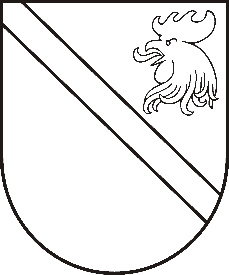 Reģ. Nr. 90000054572Saieta laukums 1, Madona, Madonas novads, LV-4801 t. 64860090, e-pasts: pasts@madona.lv ___________________________________________________________________________MADONAS NOVADA PAŠVALDĪBAS DOMESLĒMUMSMadonā2021.gada 19.janvārī									             Nr.17									       (protokols Nr.2, 16.p.)Par zemes ierīcības projekta apstiprināšanu un nekustamā īpašuma lietošanas mērķa noteikšanu plānotajām zemes vienībām  nekustamajā īpašumā “Plēšas”, kadastra numurs 7076 002 0049, Mētrienas pagasts, Madonas novadsMadonas novada pašvaldībā saņemts SIA “AMETRS” iesniegums Nr.1-2/17 (reģistrēts Madonas novada pašvaldībā 06.01.2021 ar Nr. MNP/2.1.3.1/20/60) ar lūgumu apstiprināt zemes ierīkotājas Rūtas Putniņas (zemes ierīkotāja sertifikāts Nr. AA0144 derīgs līdz 03.02.2024) izstrādāto zemes ierīcības projektu nekustamā īpašuma “Plēšas” (kadastra numurs 7076 002 0049) zemes vienības ar kadastra apzīmējumu 7076 002 0050 ar kopējo platību 22.9 ha, kas atrodas Mētrienas pagastā, Madonas novadā, sadalei, izpildot Madonas novada pašvaldības izsniegtos nosacījumus. Pamatojoties uz Zemes ierīcības likumu, MK 02.08.2016.g. noteikumiem Nr.505 “Zemes ierīcības projekta izstrādes noteikumi” 26. un 28.punktu, “Nekustāmā īpašuma valsts kadastra likuma” 9.panta pirmās daļas 1.punktu, 20.06.2006. MK noteikumiem Nr.496 “Nekustamā īpašuma lietošanas mērķu klasifikācijas un nekustamā īpašuma lietošanas mērķu noteikšanas un maiņas kārtība” pirmās daļas 2. punktu.Noklausījusies sniegto informāciju, ņemot vērā 19.01.2021. Finanšu un attīstības komitejas atzinumu, atklāti balsojot: PAR – 17 (Andrejs Ceļapīters, Artūrs Čačka, Andris Dombrovskis, Zigfrīds Gora, Antra Gotlaufa, Artūrs Grandāns, Gunārs Ikaunieks, Valda Kļaviņa, Agris Lungevičs, Ivars Miķelsons, Valentīns Rakstiņš, Andris Sakne, Rihards Saulītis, Inese Strode, Aleksandrs Šrubs, Gatis Teilis, Kaspars Udrass), PRET – NAV, ATTURAS – NAV, Madonas novada pašvaldības dome NOLEMJ:Apstiprināt SIA “AMETRS” 2021.gada 6. janvārī Madonas novada pašvaldībā iesniegto zemes ierīcības projektu, nekustamā īpašuma “Plēšas” kadastra numurs 7076 002 0049, zemes vienības ar kadastra apzīmējumu 7076 002 0050, kas atrodas Mētrienas pagastā, Madonas novadā, sadalei.  Zemes vienības sadalījuma robežas noteikt saskaņā ar zemes ierīcības projekta grafisko daļu (1.pielikums), kas ir šī lēmuma neatņemama sastāvdaļa.Plānotajai (projektētai) zemes vienībai ar kadastra apzīmējumu 7076 002 0140 Mētrienas pagasts, Madonas novads, piešķirt nosaukumu “Pašvaldības autoceļš A35 Jurjāņi – Plēšas” un noteikt nekustamā īpašuma lietošanas mērķi – zeme dzelzceļa infrastruktūras zemes nodalījuma joslā un ceļu zemes nodalījuma joslā (NĪLM kods 1101), 0.5 ha platībā.Plānotajai (paliekošajai) zemes vienībai ar kadastra apzīmējumu 7076 002 0138 Mētriena pagasts, Madonas novads, saglabāt nosaukumu “Plēšas” un noteikt nekustamā īpašuma lietošanas mērķi – zeme, uz kuras galvenā saimnieciskā darbība ir mežsaimniecība (NĪLM kods 0201), 9.5 ha platībāPiešķirt nosaukumu “Plēšu lauki” nekustamajam īpašumam, kas sastāv no plānotajām (projektētām) zemes vienības ar kadastra apzīmējumu 7076 002 0139, 2.9 ha platībā un zemes vienības ar kadastra apzīmējumu 7076 002 0137, 10.0 ha platībā, noteikt nekustamā īpašuma lietošanas mērķi – zeme, uz kuras galvenā saimnieciskā darbība ir lauksaimniecība (NĪLM kods 0101).Saskaņā ar Administratīvā procesa likuma 188.panta pirmo daļu, lēmumu var pārsūdzēt viena mēneša laikā no lēmuma spēkā stāšanās dienas Administratīvajā rajona tiesā.Saskaņā ar Administratīvā procesa likuma 70.panta pirmo daļu, lēmums stājas spēkā ar brīdi, kad tas paziņots adresātam.Domes priekšsēdētājs								          A.LungevičsD.Haide Dzelzkalēja 28080414